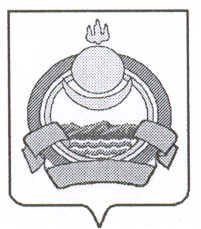 СОВЕТ ДЕПУТАТОВ муниципального образования городского поселения «Поселок Онохой»Заиграевского района Республики Бурятия671300      п. Онохой       ул. Гагарина, д.11          тел. 56-2-59,         56-3-03РЕШЕНИЕп. Онохой                                                                              №  127    от  «01 »  августа  2018г.                                                                                                             «Об установлении границ территориального общественного самоуправления «Академия детства»      Рассмотрев заявление инициативной группы граждан о решении по установлению границ территориального общественного самоуправления «Академия детства», в соответствии с Федеральным законом от 6 октября 2003 года № 131-Ф-3 «Об общих принципах организации местного самоуправления в Российской Федерации, руководствуясь статьёй 12 Устава муниципального образования городского поселения «Посёлок Онохой»,  совет депутатов, РЕШИЛ:1.  Утвердить устав и установить границы территории территориального общественного самоуправления в пределах территории проживания граждан по улице Профсоюзная, п. Онохой,  Заиграевского района, Республики Бурятия.2. Опубликовать настоящее Решение в газете «Вперёд» и разместить на официальном сайте администрации муниципального образования городского поселения «Посёлок Онохой».Глава муниципального образованиягородского поселения «Поселок Онохой»                                                         Е.А. СорокинПредседатель Совета Депутатов                                                                        Г.В. Рассадина